            4 YAŞ KASIM AYI                 AYLIK PLAN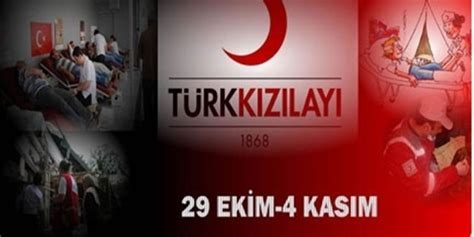 
Paraların Sanat Etkinliğia gider.
Onu                             DRAMA                                     KIZILAY                FEN VE DOĞA ETKİNLİĞİ               Yağmurun oluşumu                    ŞARKI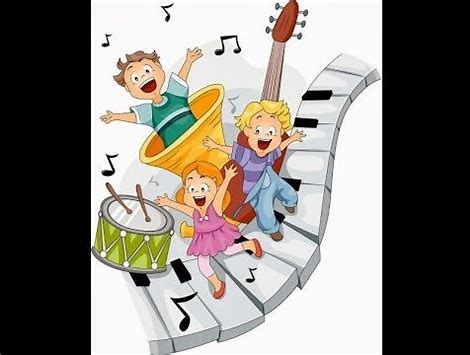 K        BALTA BALTA VUR VUR                 DİNAZOR  bebek aldı                 PARMAK OYUNUKüçük çaydanlıkBen bir küçük çaydanlığım kocaman karnım
Şurada ağzım var şurada sapım(sağ el yana sol el aşağı doğru işaret edilir)
Kaynayınca suyum çağırır seni(eller sallanır)
Eğersin başımı içersin çayını(2 kez söylenir baş eğilir çay içme hareketi yapılır)
lık lık ta lık lık
lık lık da lık lık(ellerde belde olduğu yerde dönülür)r sar sar ne Sar sar sar ne var orada                                                                    Bir tavşan zıplar işte kırlarda                                                                         FEN VE DOĞA ETKİNLİĞİDezenfektan yapımı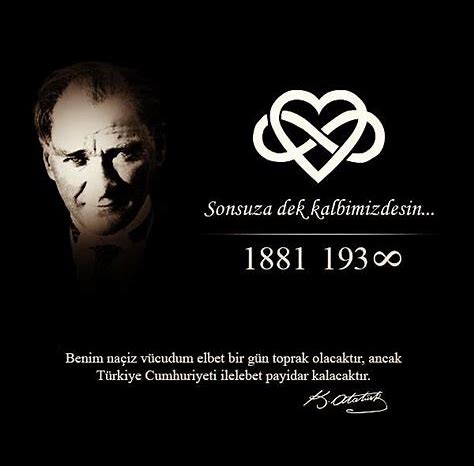       Sanat Etkinliği                                ŞARKI SAAT DOKUZU BEŞ GEÇE  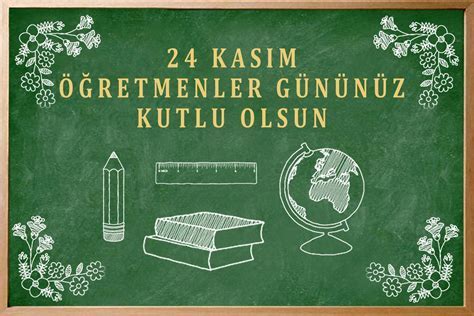                       BİLMECELERKitaplardan bilgiyi öğrenir, tüm sınıftaki çocuklara öğretir.(Öğretmen).                              ŞARKIÖĞRETMENİM             OYUNLAR 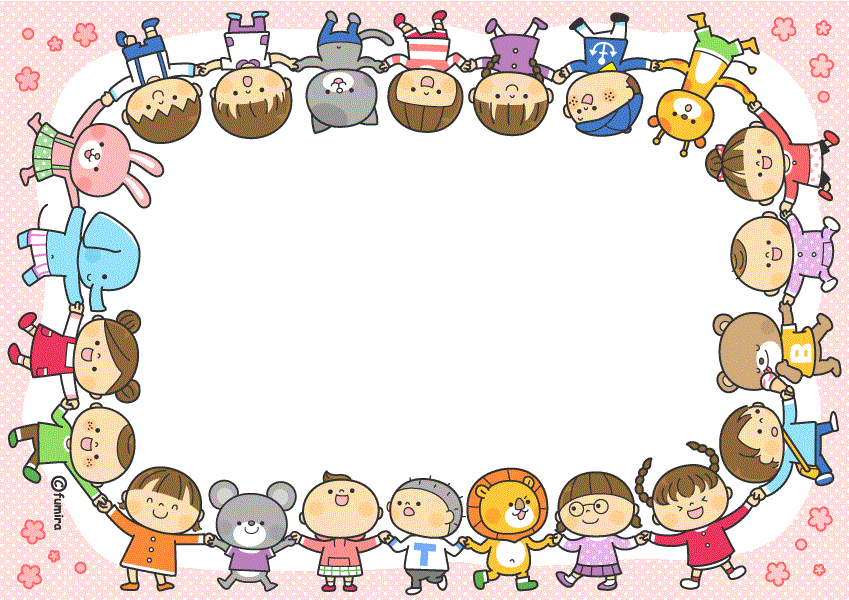   Üfleme çalışması ile kağıt taşıma  Hedefe top yapıştırma oyunu                       MUTFAK ETKİNLİĞİ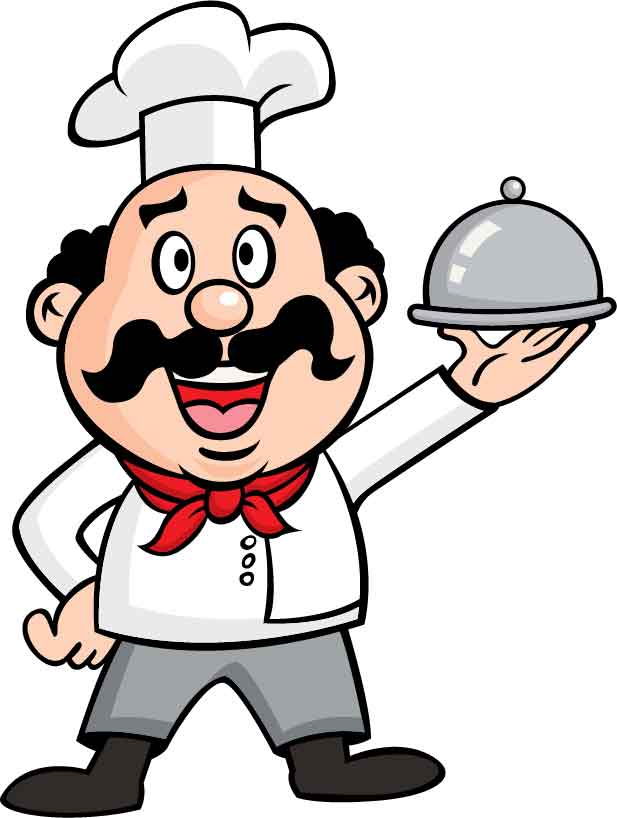                         Turşu kurmaBELİRLİ GÜN VE HAFTALARKIZILAY HAFTASI (29 EKİM 4 KASIM)ATATÜRK HAFTASI(10 KASIM)DÜNYA ÇOCUK HAKLARI GÜNÜ(20 KASIM)ÖĞRETMENLER GÜNÜ(24 KASIM)AĞIZ VE DİŞ SAĞLIĞI HAFTASI (21-27 KASIM)               KAVRAMLAR                                         Mutlu-mutsuz,dolu-boş,ağır-hafif-boş,altında-üstünde,kirli-temiz,1 -10 Arası sayılar tekrarı.                                                                                                 EĞİTİCİ OYUN                                             EŞLEŞTİRME - ÖRÜNTÜ -SUDOKU                   BRANŞ DERSLERİMİZ İNGİLİZCE DERSİ                                                                                                                                DEĞERLER EGİTİMİ                                                                                            